SLOVENSKÉHO STOLNOTENISOVÉHO ZVÄZUschválené na zasadnutí Celoslovenskej konferencie Slovenského stolnotenisového zväzukonanej  dňa 6. v Bratislave(ďalej len “Stanovy”)PRVÁ ČASŤZákladné ustanovenia 1Názov, sídlo, právna forma a symboly1.Slovenský stolnotenisový zväz (ďalej len „SSTZ“) je športovou organizáciou podľa § 8 ods. 1 zákona č. 440/2015 Z. z. o športe a o zmene a doplnení niektorých zákonov (ďalej len “Zákon”), ktorá má právnu formu občianskeho združenia založeného podľa zákona č. 83/1990 Zb. o združovaní občanov v znení neskorších predpisov, ktorá na území Slovenskej republiky plní úlohy národného športového zväzu.2.Sídlom SSTZ  je: Černockého 6, 831 53  Bratislava, Slovenská republika3. SSTZ je členom Medzinárodnej stolnotenisovej federácie (“International Table Tennis Federation“ , ďalej len „ITTF“) a Európskej stolnotenisovej únie European Table Tennis Union“, ďalej len „ETTU“). Je jedným z nástupcov Československej tabletenisovej asociácie, založenej v roku 1925 a pokračovateľom Českej a Slovenskej stolnotenisovej asociácie.4.Symbolom SSTZ  je logo so skráteným názvom „SSTZ“. Symbol SSTZ je vyobrazený v prílohe týchto stanov.5.SSTZ je členom Slovenského olympijského výboru () a členom Konfederácie športových zväzov SR (KŠZ SR).6.SSTZ má právo používať štátny znak SR.7.  V činnosti SSTZ, jeho orgánov a členov sa uplatňujú predovšetkým princípy: fair play,olympizmuodbornosti slušnostiprincíp efektívnosti/hospodárnostiprincíp apolitickostiprincíp zákonnostiČlánok 2Vymedzenie základných pojmovPre účely predpisov SSTZ  s cieľom dodržiavať jednotné a zaužívané názvoslovie sa rozumie pod pojmoma)člen SSTZ - riadny člen SSTZ  a pridružený člen SSTZ ako právnická osoba aindividuálnyčlen SSTZ  a čestný člen SSTZ  ako fyzická osoba,b)športovec SSTZ - športovec vykonávajúci šport v klube, ktorý sa zúčastňuje na súťažidružstiev alebo jednotlivcov organizovanej SSTZ, registrovaný za tento klub v zdrojovej evidencii SSTZ športovec vykonávajúci šport, ktorý sa zúčastňuje na súťaži v reprezentácii SR, registrovaný v zdrojovej evidencii SSTZ ako individuálny člen SSTZ v rámci celoslovenského informačného systémuc)funkcionár - člen orgánu SSTZ  alebo orgánu jeho člena a ďalšie osoby zodpovedné zaorganizačné, technické, zdravotnícke a administratívne záležitosti v rámci medzinárodných športových organizácii ITTF, ETTU alebo iných medzinárodných organizácií alebo v klube, najmä predseda,  riaditeľ  majiteľ (akcionár, spoločník a pod.) alebo iná osoba, ktorá má právomoc súvisiacu s plnením úloh v rámci medzinárodnej športovej organizácie, regionálneho, krajského, oblastného, okresného  stolnotenisového  zväzu, klubov, alebo inej športovej organizácie,d) klub - športová organizácia zapísaná v informačnom systéme športu ako športový klub, ktorá je riadnym členom SSTZ, za klub sa na účely účasti v súťaži, disciplinárne účely a účely riešenia sporov považuje aj združenie osôb na základe zmluvy o združení, ak má určeného zodpovedného zástupcu; ako aj škola alebo iná organizácia,  ktorej družstvo sa zúčastňuje na súťaži organizovanej SSTZ  alebo jeho členom,e)sekretariát SSTZ  - organizačný útvar  SSTZ  a osoby, ktoré na základe pracovnej aleboinej zmluvy podliehajú priamemu riadeniu zo strany  SSTZgenerálnehosekretára f)hlasovanie “per rollam” - písomné hlasovanie mimo riadneho zasadnutia orgánu SSTZkorešpondenčne alebo elektronicky,g)písomne - okrem bežnej korešpondenčnej formy aj elektronická forma komunikácie prizasielaní, oznamovaní alebo doručovaní informácií, podaní, rozhodnutí alebo inýchdokumentov s využitím informačného systému športu, dátovej schránky adresáta aleboiného bežne používaného emailového účtu adresáta oznámeného na tento účel SSTZ auvedeného za tým účelom v informačnom systéme športu alebo  na webovom sídle SSTZ (napr. úradná správa a pod.).Druhá časťPrávny systém SSTZČlánok 3Systém predpisov a iných právnych aktov SSTZ1.Najvyšším predpisom SSTZ sú stanovy.2. Orgány SSTZ v rámci ich pôsobnosti vymedzenej na základe stanov vydávajú predpisy,rozhodnutia, odporúčania a stanoviská, ktoré musia byť v súlade so stanovami SSTZ.3. V rámci SSTZ vydávajú príslušné orgány  najmä tieto ďalšie predpisy  záväzné pre všetkých členov SSTZ, ktorých činnosti sa týkajú:a)volebný poriadok – schvaľuje Konferencia SSTZ; upravuje prípravu a priebeh volieb dovolených orgánov SSTZ,b)rokovací poriadok Konferencie SSTZ – schvaľuje Konferencia SSTZ; upravuje procesnépravidlá rokovania Konferencie,c)rokovací poriadok Výkonného výboru SSTZ (VV SSTZ) – schvaľuje VV SSTZ; upravujeprocesné pravidlá rokovania VV SSTZ,d)ostatné poriadky – schvaľuje VV SSTZ, upravujú najvýznamnejšie oblasti činnosti SSTZ, (napr. Súťažný poriadok, Registračný poriadok, Disciplinárny poriadok, Prestupový poriadok,  a pod.)e)štatúty – schvaľuje VV STTZ, upravujú najmä pravidlá činnosti odborných komisií a ďalších orgánov SSTZ, v rámci pôsobnosti, ktorá im bola zverená,f)smernice – schvaľuje VV SSTZ ; upravujú pravidlá fungovania jednotlivýchúsekov a oblastí v pôsobnosti VV SSTZ a Sekretariátu SSTZ,g) organizačný pokyn – vydáva predseda alebo  generálny sekretár na úpravu organizácie práce a plnenia úloh sekretariátom SSTZ, ktoré sú v pôsobnosti osôb s delegovanou právomocou.4.Rozhodnutia sú záväzné v celom rozsahu. Rozhodnutie vydáva orgán SSTZ v rozsahu svojej pôsobnosti spravidla formou uznesenia. Rozhodnutie, ktoré označuje tých, ktorým je určené je záväzné len pre označené osoby.5. Odporúčania a stanoviská nie sú záväzné, avšak orgány SSTZ sú vždy povinné stanoviská kontrolóra SSTZ a odborných orgánov SSTZ zohľadňovať pri svojich rozhodnutiach. Orgány SSTZ ich vydávajú v rozsahu svojej pôsobnosti. Slúžia k zjednoteniu postupov a poskytnutiu odborných informácií k rozhodovaniu orgánov SSTZ.6.Výklad stanov alebo iného predpisu SSTZ  podáva VV SSTZ .Článok 4Predpisy a rozhodnutia členov SSTZ1.Kluby, oddiely, oblastné, okresné, regionálne výbory SSTZ a iné právnické osoby (združenia športovcov, trénerov, rozhodcov a pod.), ktoré sa chcú podieľať na športovej činnosti v rámci SSTZ, musia byť členmi SSTZ .2.Predpisy a rozhodnutia osôb uvedených v odseku 1 musia byť v súlade správnymporiadkom, predpismi SSTZ  a predpismi ITTF a ETTU.3.Ak SSTZ zistí zásadný nesúlad predpisu člena SSTZ s predpismi SSTZ, uloží členovi SSTZ jeho odstránenie. Článok 5Disciplinárne konanie1.Disciplinárne konanie vedú disciplinárne orgány SSTZ voči športovcovi, športovémuodborníkovi, klubu alebo inej osobe, ktorá má príslušnosť k SSTZ, za porušenie pravidielsúťaže, predpisov SSTZ alebo rozhodnutí SSTZ (ďalej len “disciplinárne previnenie”), ktorého sa dopustili v čase, keď mali príslušnosť k SSTZ.2. Disciplinárne konanie rešpektuje princípy spravodlivého procesu. Pravidlá disciplinárneho konania upravuje Disciplinárny poriadok.3.Disciplinárne previnenia, sankcie, ktoré je možné za disciplinárne previnenia uložiť aopatrenia, ktoré je možné v súvislosti s disciplinárnym previnením uložiť, upravujeDisciplinárny poriadok SSTZ alebo aj iné predpisy SSTZ.4.Za závažné porušenie pravidiel súťaže, predpisov SSTZ alebo rozhodnutia SSTZ sa považuje porušenie povinnosti podľa článku 5 ods. 3 Stanov a porušenie inej povinností, ktorej porušenie sa podľa predpisov SSTZ považuje za závažné (závažné disciplinárne previnenie).Článok 6Riešenie sporov 1. Členovia SSTZ sa zaväzujú spory, ktoré medzi nimi vznikli alebo vzniknú vrámci hnutia súvisiace s ich športovou činnosťou, najmä pri organizovaní, vykonávaní, riadení a správe športu, ovplyvňujúce súťaž a jej účastníkov, športovcov, športových odborníkov, funkcionárov a zamestnancov SSTZ alebo jeho členov, riešiť prednostne pred orgánmi SSTZ. 2.Členovia SSTZ uznávajú právomoc a príslušnosť Športového arbitrážneho súdu v Lausanne (“Court of Arbitration for Sport”; ďalej tiež “CAS”) ako najvyššieho nezávislého a nestranného orgánu pre rozhodovanie sporov s medzinárodným prvkom v stolnom tenise v zmysle príslušných ustanovení stanov ITTF a ETTU.Tretia časťČlenstvoČlánok 7Členstvo v SSTZ a členovia SSTZ1.Členstvo v SSTZ  je dobrovoľné. 2. Členstvom v SSTZ, člen SSTZ  prejavuje súhlas a vôľu podriadiť sa platným pravidlámstolnotenisového  hnutia, ktoré sú vyjadrené v predpisoch SSTZ, ITTF a ETTU, ako ajrozhodnutiam ich orgánov vydaným v súlade s nimi.3. SSTZ zabezpečuje plnenie svojho poslania, cieľov a úloh najmä prostredníctvom svojich členov a v spolupráci s nimi.4.SSTZ má:a)riadnych členov, ktorí sú právnickými osobami,b)pridružených členov, ktorí sú právnickými osobami,c)individuálnych členov, ktorí sú fyzickými osobami ad)čestných členov, ktorí sú fyzickými osobami.5. Informácie súvisiace s členstvom v SSTZ a informácie o ďalších osobách s príslušnosťou k SSTZ sú vedené v registri členov SSTZ, vedenom v informačnom systéme SSTZ avinformačnom systéme športu. Úkony súvisiace s členstvom v SSTZ sa môžu vykonávaťelektronickou formou, ak SSTZ vytvorí na to podmienky a predpoklady.6. Práva a povinnosti členov SSTZ sú okrem Stanov upravené aj ďalšími predpismi SSTZ.Článok 8Vznik a zánik členstva v SSTZ1. Členom SSTZ sa môže stať uchádzač, ktorý splní podmienky stanovené v Stanovách. Na vznik členstva v SSTZ nie je právny nárok. Podmienky pre vstup do SSTZ musia byť pre všetkých uchádzačov rovnaké.2. Podmienky a postup prijatia za člena SSTZ upravujú Stanovy a Registračný poriadok SSTZ  schválený VV SSTZ.3.Splnenie podmienok prijatia za člena SSTZ kontroluje sekretariát SSTZ v súlade s predpismi SSTZ.4. O neprijatí za člena a o vylúčení riadneho, pridruženého člena SSTZ a čestného člena rozhoduje Konferencia SSTZ; o vylúčení člena, ktorý je fyzickou osobou rozhoduje disciplinárny orgán SSTZ.5.Členstvo v SSTZ zaniká:a)vystúpením,b)vylúčením,c)smrťoud)právnym zánikom člena SSTZe)nezaplatením členského ak pozastavenie členstva z titulu neplatenia členského v zmysle čl. 16 ods. 3 trvá viac ako 60 dní.6.Zánik členstva v SSTZ má za následok zánik všetkých práv, ktoré sa spájajú s členstvom v SSTZ. Zánik členstva v SSTZ nezbavuje člena, ktorého členstvo v SSTZ zaniká, jeho finančných alebo aj iných záväzkov voči SSTZ, iným členom SSTZ a ďalším osobám s príslušnosťou k SSTZ.7. Pri zániku členstva v SSTZ  v priebehu súťažného obdobia upravuje športovo-technické dôsledky zániku členstva Súťažný poriadok SSTZ. Uhradené štartovné, kaucia, členské, ani iné poplatky uhradené SSTZ v súlade s predpismi SSTZ sa pri zániku členstva v SSTZ zanikajúcemu členovi nevracajú.Článok 9Riadne členstvo v SSTZ1. O prijatí za riadneho člena SSTZ rozhoduje VV SSTZ , ktorý môže túto právomoc delegovať sekretariátu SSTZ po tom, čo uchádzač o riadne členstvo splní podmienky uvedené v odseku 4 a 5 a v Registračnom poriadku SSTZ.2.Riadnymi členmi SSTZ po splnení podmienok stanovených Stanovami sú:a) športové kluby, ktoré sú právnickými osobami,b) regionálne, krajské, okresné a oblastné výbory SSTZ,c) združenia klubov a iné organizácie hráčov, rozhodcov, trénerov,d) združenia a iné právnické osoby reprezentujúce  stolný tenis3.Na Konferencii SSTZ uplatňujú riadni členovia SSTZ svoje práva priamo alebo prostredníctvom volených delegátov alebo zástupcov.4. Každá právnická osoba, ktorá sa chce stať riadnym členom SSTZ (ďalej len „uchádzač“) musí podať písomnú prihlášku adresovanú SSTZ, ak tieto stanovy nestanovujú inak.5.K prihláške musí uchádzač priložiť nasledujúce dokumenty:a)kópiu platných stanov alebo obdobnej zakladateľskej listiny uchádzačab)aktuálny výpis z príslušného registra použiteľný na právne účely (napr. obchodnýregister, živnostenský register, register organizácií Štatistického úradu SR), ak boli žiadateľovi pridelené (aj vo forme kópiíc)doklad o pridelení identifikačného čísla organizácie (IČO), ak IČO nie je uvedené vpriloženom výpise podľa písmena b ak boli žiadateľovi pridelené, (aj vo forme kópiíd)zoznam funkcionárov s vyznačením štatutárnych orgánov, ktoré majú právomocvstupovať do právne záväzných vzťahov s tretími osobami.Článok 10Pridružené členstvo1. Pridruženým členom SSTZ sa môže stať iná právnická, ktorá sa aktívne nezúčastňuje na organizovanom stolnom tenise (napr. združenia divákov/priaznivcov/fanúšikov, rodičov, novinárov/redaktorov, sponzorov, internacionálov, neregistrovaných športovcov, a pod.), ktorej stanovy, poslanie a ciele činnosti, nie sú v rozpore so stanovami, poslaním a cieľmi činnosti SSTZ.2.Návrh na prijatie za pridruženého člena SSTZ predkladá Konferencii  VV SSTZ na základe žiadosti právnickej osoby uchádzajúcej sa o pridružené členstvo v SSTZ. 3. Pri prijatí za pridruženého člena SSTZ sa primerane použije Registračný poriadok SSTZ upravujúci prijatie za člena SSTZ .4.Zástupca pridruženého člena SSTZ sa môže zúčastňovať konferencie bez práva hlasovať.Článok 11Individuálne členstvo v SSTZ1. Individuálnym členom SSTZ je fyzická osoba spĺňajúca podmienky členstva podieľajúca sa na športovej činnosti v orgánoch, štruktúrach alebo súťažiach SSTZ, najmä ako športovec, športový odborník (tréner, rozhodca, vedúci družstva, delegát, zdravotník, štatistik, zapisovateľ) alebo funkcionár vedený v zdrojovej evidencii SSTZ a v informačnomsystéme športu.2. Individuálny člen SSTZ nemá priame hlasovacie právo na Konferencii SSTZ. Má právo podieľať sa na činnosti SSTZ, podávať návrhy na zmenu predpisov SSTZ sprostredkovane cez riadnych členov SSTZ (RV SSTZKV SSTZ, OV SSTZ, kluby), v ktorých je registrovaný alebo je ich členom alebo prostredníctvom zástupcu príslušnej záujmovej skupiny športovcov , športových odborníkov  alebo iných osôb pôsobiacich v orgánoch SSTZ.3. Individuálne členstvo v SSTZ  vzniká momentom registrácie fyzickej osoby v zdrojovej evidencii SSTZ. Registrácia je podmienkou, ktorej splnenie musí predchádzať aktívnej účasti fyzickej osoby, najmä ako športovec, športový odborník (tréner, rozhodca, vedúci družstva, delegát, zdravotník, štatistik, zapisovateľ alebo funkcionár) na súťaži/podujatí organizovanom v rámci činnosti SSTZ alebo jeho členov. Zamestnanec alebo iná osoba vykonávajúca pracovnú činnosť alebo poskytujúca službu pre SSTZ alebo jeho člena na základe zmluvného vzťahu nemusí byť individuálnym členom SSTZ.4. Individuálnym členom SSTZ sa stáva aj športovec registrovaný v klube so sídlom mimo územia SR, ktorý bol nominovaný na podujatie športovej reprezentácie. Takýto športovec je individuálnym členom SSTZ najmenej počas obdobia, v ktorom bol členom športovej reprezentácie.5.Individuálnym členom SSTZ sa môže stať aj iná bezúhonná fyzická osoba ako sú uvedené v odseku 1 na základe žiadosti o registráciu za člena SSTZ. Za bezúhonného sa považuje ten, kto spĺňa podmienky uvedené v § 7 ods. 2 a 3 Zákona.7. Bezúhonnosť sa preukazuje pri zápise do zdrojovej evidencie SSTZ a do informačnéhosystému športu písomným čestným vyhlásením; ak ide o vykonávanie činnosti športovéhoodborníka v športe mládeže, výpisom z registra trestov nie starším ako tri mesiace, ak saúdaj o bezúhonnosti nezískava prepojením informačných systémov verejnej správy prevedenie registra trestov a pre šport.8. Každý uchádzač o individuálne členstvo v SSTZ z radov športovcov je povinný pri podanížiadosti o členstvo uviesť svoju príslušnosť ku riadnemu členovi SSTZ, prostredníctvomktorého, sa bude podieľať sa na činnosti SSTZ a ktorý bude plniť overovaciu povinnosť vovzťahu k ním uvedeným údajom a bude zodpovedať za aktuálnosť zdrojovej evidencie SSTZvoči ktorým má overovaciu povinnosť. Overovacou autoritou môže byť aj SSTZ.9. Uchádzač o individuálne členstvo v SSTZ, ktorý nie je športovcom, nie je povinný pri podaní žiadosti o členstvo uviesť svoju príslušnosť ku riadnemu členovi SSTZ, je však povinný uviesť príslušnú skupinu športových odborníkov, do ktorej patrí, keď sa uchádza o individuálne členstvo vo SSTZ. V takom prípade je overovacou autoritou SSTZ, ktorý plní overovaciu povinnosť vo vzťahu k údajom uvedeným uchádzačom o individuálne členstvo.10. Registračný orgán zaregistruje osobu po overení splnenia podmienok členstva overovacou autoritou ako individuálneho člena SSTZ .11. Osobné údaje uchádzačov o individuálne členstvo v SSTZ uvedené v ich registračnomformulári budú v súlade s predpismi SSTZ zapísané do zdrojovej evidencie SSTZ a zverejnené na webovom sídle SSTZ alebo iným obvyklým spôsobom.12. Podmienky a postup prijatia za individuálneho člena SSTZ podrobnejšie upravuje Registračný poriadok, schválený VV SSTZ.Článok 12Čestné členstvo v SSTZ1.Za čestného predsedu SSTZ (ďalej len “čestný predseda”) môže byť zvolená osoba, ktorá sa zvlášť zaslúžila o rozvoj alebo propagáciu slovenského stolného tenisu a vykonávala  funkciu predsedu SSTZ.2.Návrh na prijatie za čestného predsedu SSTZ môže predložiť Konferencii  VV SSTZ.3.Za čestného člena SSTZ (ďalej len “čestný člen”) môže byť zvolená osoba, ktorá sa zvlášťzaslúžila o rozvoj alebo propagáciu slovenského stolného tenisu.4.Návrh na prijatie za čestného člena SSTZ môže predložiť Konferencii VV SSTZ .5.Čestný predseda a čestný člen SSTZ sa môže zúčastniť zasadnutia Konferencie SSTZ bez práva hlasovať.6.O udeľovaní ďalších čestných titulov, ocenení a vyznamenaní rozhoduje VV SSTZ.Článok 13Práva člena SSTZ1. Člen SSTZ má právo:a)navrhnúť kandidáta na volenú alebo ustanovenú funkciu v rámci SSTZ,b)byť navrhnutý za kandidáta na volenú funkciu v rámci SSTZ,c)podieľať sa na činnosti SSTZ v rámci plnenia úloh, ktoré mu boli zverené,d)predkladať návrhy na zmenu stanov a iných predpisov  v súlade s týmito stanovami,e)pripomienkovať návrhy predpisov SSTZ,f)podať podnet alebo návrh príslušnému orgánu SSTZ, do príslušnej komisie SSTZ,g)byť informovaný a požadovať informácie o záležitostiach SSTZ prostredníctvompríslušných orgánov SSTZ,h)požívať iné výhody poskytované členom SSTZ v zmysle schválených zásad.2. Riadny člen SSTZ má okrem práv uvedených v odseku 1 aj tieto práva:a)voliť delegátov Konferencie SSTZ a prostredníctvom nich hlasovať na Konferencii SSTZb)predkladať návrhy, ktoré majú byť súčasťou programu Konferencie SSTZ,c)zastupovať/reprezentovať záujmy stolnotenisového  hnutia za kluby a oblasti SR,d)starať sa o všestranný rozvoj stolného tenisu, najmä sa usilovať o zvýšenie jeho popularitymedzi mládežou a deťmi,e)spolupracovať so štátnymi a samosprávnymi orgánmi na úrovni obcí, miest, okresov,krajov, oblastí a regiónov Slovenskej republiky,f)zastupovať spoločné záujmy svojich členov a osôb, ktoré v ňom pôsobia,g)vydávať vlastné predpisy pre svoju činnosť a pre súťaže, ktoré organizuje alebo riadi h)zabezpečovať účasť športovcov (klubov), ktoré sú jeho členmi, na súťažiachorganizovaných SSTZ,RSTZ, KSTZ, OSTZ a oblastnými výbormi SSTZ a organizovanými jednotlivými členmi SSTZ.Článok 14Povinnosti člena SSTZ1.Člen SSTZ je povinný najmä:a) dodržiavať predpisy a rozhodnutia SSTZ, ITTF a ETTU, Športového arbitrážneho súdu vLausanne (CAS) a zabezpečiť, aby ich dodržiavali aj jeho členovia a osoby podliehajúcejeho právomoci,b) v súlade s článkom 11 stanov SSTZ prijať záväzok, že akýkoľvek domáci spor, súvisiaci so stanovami, predpismi a rozhodnutiami SSTZ, ITTF a ETTU, bude prednostne riešiť prostredníctvom príslušných orgánov SSTZ, pokiaľ to nevylučuje právny poriadok; člen SSTZ je tiež povinný podriadiť sa právomoci Športového arbitrážneho súdu (CAS),c)písomne oznámiť do zdrojovej evidencie SSTZ všetky právne relevantné zmenynasledujúci deň po dni, kedy nastala zmena alebo sa o nej člen SSTZ dozvedel, najmä akide o:i.zmenu v stanovách člena SSTZ,ii.zmenu v identifikačných údajoch člena SSTZ,iii.zmenu v zozname funkcionárov,iv.zmenu v zastupovaní člena SSTZ, najmä ak ide o zmenu osoby konateľa,      delegáta Konferencie SSTZ, štatutárneho zástupcu alebo zástupcu člena,v.podanie návrhu na vyhlásenie konkurzu alebo vstup do likvidácie,vi.iné závažné právne skutočnosti, majúce vplyv na jeho členstvo v SSTZ alebovii.platenie členských príspevkov vo výške stanovenej pre jednotlivé typy členstva a kategórie členov rozhodnutím VV SSTZ,d)platiť poplatky/pokuty vo výške ustanovenej predpismi SSTZ alebo rozhodnutímpríslušného orgánu SSTZ,2.Porušenie vyššie uvedených povinností zo strany člena SSTZ môže viesť kuloženiudisciplinárnych sankcií alebo ďalších opatrení podľa týchto stanov a Disciplinárneho poriadku SSTZ.Článok 15Vystúpenie zo SSTZ1. Riadny člen, ktorý chce vystúpiť zo SSTZ, je povinný v záujme zachovania integrity súťažíinformovať o tom vopred písomne SSTZ.2. Povinnosťou vystupujúceho riadneho člena je dokončiť súťaže prebiehajúceho súťažnéhoročníka. Ak to nie je možné, SSTZ v súčinnosti s riadiacimi orgánmi súťaží, ktoré sú dotknutévystúpením člena zo SSTZ, rozhodne o ďalšom postupe a vysporiadaní vzájomných vzťahov. 3. Individuálny člen SSTZ vystúpenie zo SSTZ oznámi písomne útvaru SSTZ, ktorý vedie zdrojovú evidenciu SSTZ alebo svojej overovacej autorite (klub alebo iná športová organizácia, ku ktorej mal individuálny člen SSTZ príslušnosť).4. Pri oznámení vystúpenia zo SSTZ vystupujúci člen SSTZ uvedie dátum, ku ktorému vystupuje zo SSTZ. Ak je v oznámení uvedený skorší dátum, ako je deň doručenia oznámenia na SSTZ, alebo ak dátum vystúpenia v oznámení nie je uvedený, za deň vystúpenia sa považuje deň, kedy bolo SSTZ doručené oznámenie o vystúpení zo SSTZ.5. Podmienky a postup vystúpenia zo SSTZ upravuje Registračný poriadok SSTZ schválený VV SSTZ.Článok 16Pozastavenie členstva v SSTZ1. VV SSTZ môže rozhodnúť aj s okamžitou účinnosťou o pozastavení členstva v SSTZ najmä v prípadoch, ak je člen SSTZ dôvodne podozrivý z:a)porušenia pravidiel Svetového antidopingového programu,b)manipulácie priebehu a výsledkov súťaží,c)z porušenia iných pravidiel a opatrení proti negatívnym javom v športe vyplývajúcich zmedzinárodných predpisov a rozhodnutí (napr. rasizmus, xenofóbia, diskriminácia),d)trestného činu spáchaného v súvislosti s účasťou na verejnom športovom podujatíalebo športovej korupcie,e)inej závažnej úmyselnej trestnej činnosti (zločinf)z dôvodu závažného alebo opakovaného porušenia povinnosti, ktoré je v zásadnom rozpore s predpismi SSTZ alebo rozhodnutiami SSTZ a vážne ohrozuje princípy SSTZ. 2.Ak VV SSTZ rozhodne o pozastavení členstva súčasne môže dať podnet na konanieDisciplinárnej komisie SSTZ; ak rozhodne o pozastavení členstva riadneho člena alebopridruženého člena, predloží vec na rozhodnutie o členstve Konferencii SSTZ. 3.Členstvo sa považuje za pozastavené aj naplnením právnej skutočnosti spočívajúcej vneuhradení ročného členského príspevku pre daný kalendárny rok napriek upozorneniu SSTZ po dobu viac ako 30 dní po termíne jeho splatnosti. Pozastavenie členstva v zmysle tohto odseku sa nedotýka povinností člena SSTZ podľa ostatných predpisov SSTZ.Článok 17Vylúčenie zo SSTZ1. Člen SSTZ môže byť vylúčený zo SSTZ:a) ak závažne poruší predpisy SSTZ , pričom za závažné porušenie sa považuje najmä:i.   porušenie pravidiel Svetového antidopingového programu,ii.  manipulácie priebehu a výsledkov súťaží,iii.  aktívna účasť na násilí a neviazanosti divákov v súvislosti s verejným športovým podujatím,iv. korupcia (prijímanie úplatku, podplácanie, nepriama korupcia) alebo športovákorupcia, ktorej sa dopustil člen, štatutárny orgán alebo iný funkcionár člena, alebo iná osoba v prospech člena SSTZ, alebov.  iná trestná činnosť závažnej povahy, ktorej sa dopustil člen, štatutárny orgán alebo iný funkcionár člena, alebo iná osoba v prospech člena SSTZ.vidlhodobé alebo opakované porušenie povinnosti člena SSTZ stanovenej predpismi SSTZ alebo rozhodnutím príslušného orgánu SSTZ, ktoré vážne ohrozuje alebo  môže vážne ohroziť princípy a vzťahy v SVF alebo autoritu normatívneho  systému SSTZ alebo rozhodovacej činnosti orgánov SSTZ,b)ak prestane spĺňať podmienky členstva (napr. strata bezúhonnosti, neuhradeniečlenského príspevku napriek opakovanej písomnej výzve2.O vylúčení riadneho člena SSTZ alebo pridruženého člena SSTZ zo SSTZ rozhoduje Konferencia SSTZ. Závažné porušenie stanov podľa predchádzajúceho odseku sa považuje za každých okolností za závažné disciplinárne previnenie.3.O vylúčení individuálneho člena SSTZ zo SSTZ môže rozhodnúť iba disciplinárna komisia na základe závažného disciplinárneho previnenia.4.Vylúčenie zo SSTZ  nezbavuje vylúčeného člena SSTZ povinnosti vyrovnať svoje finančnéalebo iné záväzky voči SSTZ a jeho členom.Štvrtá časťOrgány a útvary SSTZPrvá hlavaŠtruktúra orgánov a útvarov, všeobecné ustanoveniaČlánok 18Štruktúra orgánov a útvarovOrgánmi SSTZ sú:a)Konferencia SSTZb)VV SSTZc)predseda SSTZd)Kontrolné orgány SSTZ- KontrolórOrgány zabezpečenia spravodlivosti SSTZ	 -Disciplinárna komisiaAdministratívne útvary  SSTZ- Generálny sekretár- Sekretariát- Odborné komisie a rady- Komisie ad hoc, panel expertov a pracovné skupinyČlánok 19Všeobecné ustanovenia1.Najvyšším zastupiteľským a legislatívnym orgánom SSTZ je Konferencia SSTZ.2.Výkonnými orgánmi SSTZ sú predseda a VV SSTZ.3.Kontrolným orgánom SSTZ je Kontrolór.Orgánmi zabezpečenia spravodlivosti  VV SSTZ, disciplinárne orgány  a iné orgány SSTZ, v ktorých pôsobnosti je riešenie sporov, porušení pravidiel súťaže a predpisov SSTZ a ochrana integrity súťažeAdministratívnymi útvarmi sú generálny sekretár, sekretariát, odborné komisie (ďalej len “komisie”), ad hoc komisie a pracovné skupiny.Výkon právomoci, práva a povinnosti jednotlivých orgánov a útvarov SSTZ sú bližšie upravené v poriadkoch SSTZ, štatútoch komisií a ďalších predpisoch SSTZ.. Orgány SSTZ – najvyšší orgán (konferencia SSTZ), výkonný výbor SSTZ a kontrolór SSTZ vyhotovujú zápisnice zo svojich zasadnutí. . Štatutárny orgán a členovia orgánov národného športového zväzu sú povinní vykonávať svoju funkciu s náležitou starostlivosťou a pri rozhodovaní zohľadňovať stanoviská kontrolóra a odborných orgánov národného športového zväzu; ak sa od ich stanoviska odchýlia, sú povinní svoje rozhodnutie zdôvodniť a zverejniť spolu s príslušným stanoviskomČlánok 20Konanie, rozhodovanie a zodpovednosť orgánov SSTZ a orgánov ich členov1. Za člena orgánu SSTZ alebo za náhradníka člena orgánu SSTZ môže byť zvolená alebo ustanovená fyzická osoba, ktorá spĺňa nasledovné podmienky:a)individuálne členstvo v SSTZ, ak v odseku 2 nie je stanovené inak; podmienkaindividuálneho členstva v SSTZ kandidáta na funkciu sa považuje za splnenú podanímprihlášky za individuálneho člena SSTZ,b)spôsobilosť na právne úkony bez obmedzení,c)súhlas s kandidatúrou,d)ak ide o voľbu zástupcu záujmovej skupiny osôb, kandidáta navrhnú osoby ztejtozáujmovej skupiny,  resp. komisií ktoré zastupujú záujmové skupiny2.Pri členoch kontrolných orgánov, orgánov zabezpečenia spravodlivosti a pri administratívnych útvaroch SSTZ sa individuálne členstvo nevyžaduje.3. Pri hlasovaní v orgánoch SSTZ  platí zásada rovnosti hlasov členov orgánu SSTZ. Všetci členovia orgánov SSTZ majú jeden hlas. V prípade rovnosti hlasov je rozhodujúcim hlas predsedu príslušného kolektívneho orgánu. 4. Na schválenie rozhodnutia kolektívneho orgánu SSTZ je potrebná nadpolovičná väčšina prítomných, ak v predpisoch SSTZ nie je stanovené inak.5.Rozhodnutie orgánu SSTZ nadobúda účinnosť jeho schválením, ak nie je vrozhodnutí stanovené inak.6.SSTZ rešpektuje samostatnosť a nezávislosť vecného posudzovania a rozhodovania svojich orgánov v rozsahu právomocí, ktoré im boli zverené Stanovami alebo inými predpismi SSTZ.7. V záujme efektivity činnosti orgánov SSTZ sa osobné rokovanie orgánov zvoláva najmä vtedy, ak z povahy prerokovávanej veci vyplýva, že nepostačuje písomné vyjadrenie členov orgánu alebo ak prijatie rozhodnutia na základe hlasovania "per rollam" nie je  primerané. 8.Zodpovednosť orgánov a volených funkcionárov SSTZ je ustanovená nasledovne:a)VV SSTZ a predseda zodpovedajú Konferencii SSTZ,b)kontrolór, disciplinárna komisia zodpovedajú Konferencii SSTZ,c) sekretára  a VV SSTZd)predsedovia a členovia odborných komisií a rád zodpovedajú VV SSTZ,e)ostatné komisie a pracovné skupiny zodpovedajú orgánu, ktorý ich zriadil.Článok 21Funkčné obdobie volených funkcionárov SSTZ1.Funkčné obdobie predsedu a členov  VV SSTZ , predsedov ačlenov kontrolných orgánov a orgánov pre zabezpečenie spravodlivosti, predsedov a členov komisií a ostatných volených orgánov SSTZ  je štyri roky, ak nejde o doplňujúcu voľbu na zostávajúce obdobie.2.Funkčné obdobie najvyššieho kontrolného orgánu SSTZ  kontrolóra je päť rokov, t.j. vždy najmenej o jeden rok dlhšie, ako je dĺžka funkčného obdobia VV SSTZ.3.Funkčné obdobie orgánov volených Konferenciou SSTZ končí uplynutím funkčného obdobia. Noví členovia týchto orgánov sú volení na volebnom zasadnutí Konferencie SSTZ konanom spravidla v posledných dvoch mesiacoch funkčného obdobia.4. V záujme zabezpečenia efektívnej výmeny vedenia SSTZ a kontinuity procesov riadenia činností SSTZ  sa stanovuje, že mandát členov VV SSTZ na konci ich funkčného obdobia končí spoločne s mandátom predsedu. Uvedené platí obdobne aj pre predsedov a členov volených orgánov a komisií SSTZ.5.Predĺženie funkčného obdobia členov VV SSTZ na základe rozhodnutia VV SSTZ je neprípustné.6.V záujme zabezpečenia kontinuity a plynulosti procesov prebiehajúcich v rámci činností SSTZ sa stanovuje, že predsedovia, podpredsedovia a ostatní volení a ustanovení členovia orgánov SSTZ sú po uplynutí ich mandátu oprávnení naďalej vykonávať činnosť v orgánoch, ktorých boli členmi, a to až do zvolenia alebo ustanovenia nového predsedu, podpredsedu a členov orgánov. 7.Funkcia predsedu alebo iného člena orgánu SSTZ zaniká:a)uplynutím funkčného obdobia,b)vzdaním sa funkcie,c)odvolaním z funkcie Konferenciou,d)právoplatným rozhodnutím súdu o obmedzení alebo pozbavení spôsobilosti na právne úkony,stratou bezúhonnosti (právoplatným odsúdením za úmyselný trestný čin spáchaný  v súvislosti s výkonom funkcie alebo činnosťou v SSTZf)právoplatným odsúdením za korupciu (prijímanie úplatku, podplácanie, nepriamakorupcia) alebo za zločin, aj keď neboli spáchané v súvislosti s výkonom funkcie alebo  činnosťou v SSTZ,g)smrťou.8.Vzdanie sa funkcie je účinné dňom doručenia oznámenia o vzdaní sa funkcie predsedovi(alebo generálnemu sekretárovi na sekretariát SSTZ).9.Ak zanikne výkon funkcie člena voleného orgánu SSTZ pred uplynutím jeho funkčnéhoobdobia, môže VV SSTZ  na návrh predsedu alebo iného člena VV SSTZ poveriť inú osobu výkonom funkcie namiesto dotknutého člena orgánu do najbližšieho zasadnutia Konferencie SSTZ, oprávnenej voliť člena tohto orgánu. Na najbližšom zasadnutí zvolí Konferencia SSTZ nového člena orgánu SSTZ, vždy len na zostávajúcu časť funkčného obdobia, ak tieto stanovy neupravujú inak. Ak na tomto zasadnutí nebude zvolený nový člen orgánu SSTZ, pokračuje poverená osoba vo výkone funkcie až do zvolenia nového člena orgánu SSTZ.10. Ak zanikne výkon funkcie predsedu (s výnimkou 7 a), do času kým Konferencia SSTZnezvolí nového predsedu, právomoci predsedu dočasne vykonáva prvý podpredseda.11. Ak má podľa týchto stanov vykonať úkon alebo prijať rozhodnutie orgán, ktorý nie jeČlánok 22Konflikt záujmov a nezlučiteľnosť funkcií1. V podmienkach SSTZ platí princíp nezlučiteľnosti výkonu funkcie v kontrolnom orgáne svýkonom funkcie vo výkonnom a disciplinárnom orgáne SSTZ.2. V podmienkach SSTZ platí princíp nezlučiteľnosti výkonu funkcie v štatutárnom orgáne alebo vo výkonnom orgáne SSTZ alebo člena SSTZ s výkonom funkcie v štatutárnom orgáne alebo vo výkonnom orgáne dodávateľa tovarov alebo služieb pre SSTZ alebo jeho člena.3.Ak v konkrétnej veci existuje alebo hrozí konflikt záujmov člena orgánu SSTZ alebo jehočlena, tento člen sa nesmie zúčastniť na jej prerokovaní a rozhodovaní. Ak je pochybnosť oexistencii alebo o hrozbe konfliktu záujmov, rozhoduje predsedajúci orgánu, o člena ktoréhoide; ak ide o predsedajúceho, o existencii alebo o hrozbe konfliktu záujmov rozhodujú ostatní členovia príslušného orgánu tajným hlasovaním.4. Člen orgánu SSTZ alebo jeho člena, ktorý rozhodoval vo veci v ktoromkoľvek stupni, je vylúčený z rozhodovania v tej istej veci v orgáne, ktorý rozhoduje v inom stupni alebo v tej istej veci vykonáva kontrolnú pôsobnosť alebo prieskumnú pôsobnosť voči konečnému rozhodnutiu orgánu SSTZ alebo jeho člena.5.Člen VV SSTZ nemôže byť členom kontrolného orgánu ani orgánu zabezpečeniaspravodlivosti na tej istej úrovni riadenia.Článok 23Odvolanie osoby z funkcie a dočasné pozastavenie výkonu funkcie1.Konferencia SSTZ alebo VV SSTZ môže odvolať osobu z funkcie, do ktorej ju tietoorgány zvolili alebo ustanovili.2. Návrh na odvolanie z funkcie musí byť odôvodnený a musí byť zaslaný písomne osobe, ktorej odvolanie z funkcie sa navrhuje, rovnako tak návrh na odvolanie musí byť ako podklad písomne doručené členovi orgánu, ktorý o odvolaní bude rozhodovať spolu s programom.3.Odvolávaná osoba má právo na verejnú obhajobu pred príslušným orgánom SSTZ.4. Ak na osobu s príslušnosťou k SSTZ bola podaná obžaloba za trestný čin športovej korupcie, VV SSTZ bezodkladne rozhodne o pozastavení výkonu funkcie tejto osoby až do skončenia trestného konania o tomto trestnom čine.5.VV SSTZ môže rozhodnúť o dočasnom pozastavení výkonu funkcie aj na základezačatého disciplinárneho konania pre závažné disciplinárne previnenie. Odsek 3 sa vtomprípade použije primerane.6. Oznámenie rozhodnutia o dočasnom pozastavení výkonu funkcie dotknutej osobe má okamžité účinky.7.Návrh na odvolanie z funkcie alebo dočasné pozastavenie výkonu funkcie môže podať člen VV SSTZ, kontrolór alebo .Druhá hlavaNajvyšší orgán SSTZČlánok 24Konferencia SSTZ1.Konferencia je najvyšším zastupiteľským orgánom SSTZ.2.Konferencia môže byť riadna, mimoriadna alebo volebná.3.Riadna konferencia sa koná najmenej raz  za kalendárny rok.4.Mimoriadna konferencia sa zvoláva za splnenia podmienok ustanovených týmito stanovami.5.Na volebnej konferencii konanej každé štyri roky sa uskutočňujú voľbya) predsedu a ostatných členov VV SSTZ,b) predsedov  orgánov pre zabezpečenia spravodlivosti a disciplinárnej komisii.6.Konferencia, na ktorej sa konajú doplňujúce voľby, sa nepovažuje za volebnú konferenciu.7.Rokovanie konferencie vedie predsedajúci, ktorým je predseda alebo ním poverená osoba, spravidla člen VV SSTZ alebo generálny sekretár.8.Prípravu a priebeh konferencie upravuje Rokovací poriadok SSTZ (ďalej len “Rokovacíporiadok”) a Volebný poriadok SSTZ (ďalej len “Volebný poriadok”).Článok 25Delegáti konferencie1. Na konferencii sú oprávnení zúčastniť sa zástupcovia športových klubov, športovcov, športových odborníkov a ďalších členov SSTZ alebo zástupcovia zvolení športovými klubmi, športovcami, športovými odborníkmi a ďalšími členmi SSTZ (ďalej len „delegáti“) s hlasovacím právom podľa kľúča, ktorý zohľadňuje:apočet športovcov alebo počet družstiev športovej organizácie a úroveň súťaže, vktorejsúťaží ab)územný princíp  určený  stanovami SSTZ.2.Kľúč pre účasť delegátov na konferencii oprávňuje k účasti nasledujúcich delegátov s hlasovacím právom:a)20 delegátov zastupujúcich kluby, ktoré sú účastníkom Extraligy mužov (12) a žien (8b)32 delegátov zastupujúcich regionálny a krajské  výbory SSTZc)1 delegát zastupujúci záujmovú skupinu trénerovd)1 delegát zastupujúci záujmovú skupinu rozhodcove)1 delegát zastupujúci záujmovú organizáciu športovcov3.Delegátov s hlasovacím právom podľa:a)odseku 2 písmeno a) tvoria zástupcovia klubov, jeden za každý klub najvyššejsúťaže v kategórii mužov a žien, ktorých jednostranným písomným právnym úkonom ustanoví štatutárny orgán klubu,b)odseku 2 písmeno b) tvoria zástupcovia šiestich  Krajských výborov SSTZ po 4 delegátoch Bratislava, Trnava, Trenčín, Nitra, B.Bystrica, Žilina) a Východoslovenský KSTZ zastupuje dva kraje ( Prešov a Košice) má 8 delegátov,  ktorí boli zvolení na krajských konferenciách KSTZc)odseku 2 písmeno c) tvorí zástupca trénerov, ktorého zvolí záujmová skupina trénerovalebo ním je predseda trénersko - metodickej komisied)odseku 2 písmeno d) tvorí zástupca rozhodcov, ktorého zvolí záujmová skupina,alebo ním je  predseda komisie rozhodcove)odseku 2 písmeno e) tvorí zástupca športovcov, ak ho navrhne záujmová organizáciašportovcov  alebo  komisia športovej reprezentácie.4. Delegáti sa zúčastňujú na zasadnutí Konferencie osobne alebo ich môže zastúpiť ichnáhradník zvolený rovnakým spôsobom ako bol zvolený príslušný delegát Konferencie SSTZ.Delegátom Konferencie SSTZ s právom hlasovať nemôže byť funkcionár SSTZ len na základe výkonu funkcie v orgáne SSTZ.5. Delegát a jeho náhradník preukazuje oprávnenie zúčastniť sa na zasadnutí Konferencie predložením:a)zápisnice o jeho zvolení, ak ide o volených delegátov,b)uznesenia príslušného orgánu športových klubov o ustanovení za delegáta,c)písomného poverenia od športovcov, športových odborníkov alebo ďalších členovSSTZ, ktorých zastupuje alebod)písomného poverenia štatutárneho orgánu športovej organizácie, ktorú zastupuje.6. Každý delegát Konferencie SSTZ má jeden hlas a všetky hlasy sú si rovné. Oprávneniehlasovať majú výlučne prítomní delegáti Konferencie SSTZ. Delegáta môže na konferenciizastupovať náhradník, ktorý je zvolený obdobným spôsobom ako delegát.7. Každý delegát Konferencie SSTZ môže mať jedného náhradníka. Volení náhradníci sú evidovaní v poradí stanovenom podľa počtu hlasov, ktorým boli zvolení. Poradie náhradníkov je určujúce pre zastupovanie delegáta a pre nahradenie delegáta, ktorého mandát zanikol.8. Evidenciu delegátov a ich náhradníkov  vedie a priebežne aktualizuje Sekretariát SSTZ na základe písomných podkladov, ktoré sú členovia SSTZ povinní bezodkladne doručovať SSTZ.9. Hlasovanie prostredníctvom zástupcu na základe písomného splnomocnenia od delegáta konferencie alebo jeho náhradníka nie je povolené.Článok 26Právomoci konferencie1.Konferencia má v rámci SSTZ právomoc normotvornú, kreačnú, kontrolnú a rozhodovaciu.2. Do výlučnej pôsobnosti konferencie, v rámci ktorej konferencia schvaľuje rozhodnutia kvalifikovanou väčšinou, patrí:a)schvaľovať stanovy a ich zmeny, pričom návrh na zmenu stanov, musí člen SSTZ zaslaťnajneskôr 30 dní pred stanoveným termínom konferencie na sekretariát SSTZ, návrhmidoručenými po termíne sa konferencia nebude zaoberať,b)schvaľovať  zásadnú reorganizáciu súťaží riadených SSTZ,c)schvaľovať uzatvorenie zmluvných vzťahov, ak hodnota plnenia zo zmluvy je vyššia ako100.000,- €,d)schvaľovať vytvorenie obchodnej spoločnosti alebo obchodnej spoločnosti, ktorej je SSTZspoločníkom alebo akcionárom,e)schvaľovať prevod obchodného podielu alebo akcií v obchodnej spoločnosti aleboobchodnej spoločnosti, ktorej je SSTZ spoločníkom alebo akcionárom,fdáva súhlas na zmenu vlastníckych vzťahov k nehnuteľnému majetku SSTZ a jeho použití na  zabezpečovacie práva3. Do výlučnej pôsobnosti konferencie, ďalej patrí najmäa)	schvaľovať Volebný poriadok a Rokovací poriadok a ich zmeny,b)	rozhodovať o neprijatí za člena SSTZ alebo o vylúčení člena zo SSTZ,c)	rozhodovať o prijatí a vylúčení čestného člena  a čestného predsedu,d)	voliť a odvolávať predsedu a ostatných členov VV SSTZ,e)	voliť a odvolávať kontrolóra SSTZf)	voliť a odvolávať predsedu a členov a náhradníkov volebnej komisie,g)	voliť a odvolávať predsedu, podpredsedu orgánov pre zabezpečenie spravodlivosti a odvolávať všetkých členov orgánov pre zabezpečenie  spravodlivosti,h)voliť členov odvolacej komisie vo veciach porušenia antidopingových pravidieli)schvaľovať správu o hospodárení SSTZ a obchodnej spoločnosti alebo obchodnejspoločnosti, ktorej je SSTZ spoločníkom alebo akcionárom,j)schvaľovať výročnú správu SSTZ v súlade so Zákonom o športe podľa §9 odsek 5,k)schvaľovať náhradu za stratu času a odmenu za výkon funkcie kontrolóra SSTZ,l)schvaľovať správu o činnosti predsedu a VV SSTZ,m)schvaľovať výročnú správu kontrolóra,n)berie na vedomie správu audítora k Výročnej správe SSTZ a účtovnej závierke SSTZ,o)rozhodovať o zásadných otázkach, týkajúcich sa správy majetku a hospodárenia SSTZpo) rozhodovať o vstupe SSTZ do organizácie športových zväzov alebo iných športovýchorganizácií, ako aj o vystúpení SSTZ z organizácií, ktorých je členom,r)rozhodovať o zániku SSTZ dobrovoľným rozpustením a o veciach súvisiacich so zánikomzdruženia,s)rozhodovať o iných otázkach a záležitostiach uvedených v schválenom programe konferencie.4. Konferencia si môže vyhradiť právo rozhodnúť aj o ďalších veciach, ktoré patria dopôsobnosti iných orgánov SSTZ.5. Konferencia môže delegovať právomoc vyplývajúcu z uznesenia konferencie VV STTZ a súčasne vo svojom rozhodnutí uvedie rozsah a podmienky delegovanej právomoci. Na delegovanie právomoci konferencie VV SSSTZ sa vyžaduje kvalifikovaná väčšina prítomných delegátov.Článok 27Uznášaniaschopnosť konferencie1.Konferencia je uznášaniaschopná, ak je prítomná nadpolovičná väčšina delegátov s právom hlasovať a rozhodnutia sa schvaľujú nadpolovičnou väčšinou hlasov prítomných delegátov s právom hlasovať.Článok 28Rozhodnutia konferencie1. Konferencia rozhoduje formou uznesenia, ktoré sa uvedie do zápisnice z konferencie.2.Konferencia za splnenia podmienky uznášaniaschopnosti rozhoduje nadpolovičnou väčšinou hlasov prítomných delegátov, ak Stanovy nestanovujú, že na schválenie rozhodnutia je potrebná kvalifikovaná väčšina.3.Zápisnica z konferencie vrátane prijatých rozhodnutí a výsledkov hlasovania sa zverejňujeobvyklým spôsobom na webovom sídle SSTZ a v informačnom systéme športu. Zápisnica z konferencie  vrátane prijatých rozhodnutí a výsledkov hlasovania sa zasiela všetkým osobám oprávneným zúčastniť sa zasadnutia príslušného orgánu najneskôr do 25 dní odo dňa zasadnutia.4.Spôsob hlasovania na konferencii, orgány konferencie a ostatné otázky priebehu zasadnutia konferencie neupravené v stanovách upravuje Volebný poriadok a Rokovací poriadok. 5.V odôvodnených prípadoch a na základe rozhodnutia konferencie môže konferencia prijímať rozhodnutia hlasovaním “per rollam”, t.j. písomne mimo riadneho zasadnutia s doručením hlasovania korešpondenčne alebo elektronicky.6.Zápisnica obsahujea)schválený program zasadnutia,b)prezenčnú listinu, zápisnice o zvolení delegáta, jeho náhradníka a písomnésplnomocnenia, ak boli predložené,c)zoznam podkladov k jednotlivým bodom programu a spôsob prístupu k nim,d)dôležité vyjadrenia členov orgánu k jednotlivým bodom programu,e)rozhodnutia prijaté k jednotlivým bodom programu vrátane výsledkov hlasovaniaf)meno, priezvisko a podpis predsedajúceho a zapisovateľa.Článok 29Program riadnej konferencie1.VV SSTZ zostaví program konferencie na základe návrhov členov VV SSTZ,členov SSTZ a ďalších oprávnených subjektov podľa stanov.2.Na návrh predsedu alebo delegáta môže byť program konferencie zmenený alebo doplnený na začiatku konferencie pred schvaľovaním programu, ak je konferencia uznášaniaschopná podľa čl. 27 a ak s tým súhlasí nadpolovičná väčšina prítomných delegátov s právom hlasovať.3.Konferencia nemôže rozhodovať o bode, ktorý nie je výslovne uvedený vprograme schválenom delegátmi konferencie. V rámci bodu “Rôzne” alebo “Diskusia”, alebo bodov ich zmyslu a obsahu podobným môže konferencia prijímať iba odporúčania a stanoviská.4.Program riadnej konferencie musí obsahovať aspoň nasledujúce body:a)konštatovanie účasti delegátov a naplnení podmienok pre zvolanie konferencie apodmienok uznášaniaschopnostib)rozhodnutie o návrhoch na zmenu alebo doplnenie navrhovaného programu,c)schválenie programu,d)voľba orgánov a pracovných komisií, ak majú byť zvolené,e)správa o činnosti SSTZ za obdobie od predchádzajúcej konferencie,f)správa o hospodárení SSTZ a obchodnej spoločnosti alebo obchodnej spoločnosti, ktorejje SSTZ spoločníkom alebo akcionárom,g)výročná správa predsedu o činnosti SSTZ,h)výročná správa kontrolóra,i)správa audítora k účtovnej závierke,j)schválenie uznesení; uznesenia je možné schvaľovať priebežne po každom bodeprogramu rokovania konferencie.5.Pozvánka, návrh programu konferencie a podklady k rokovaniu konferencie zasiela SSTZosobám oprávneným zúčastniť sa na konferencii spôsobom obvyklým najmenej sedem dnípred konaním konferencie.Článok 30Riadne voľby, doplňujúce voľby a volebná komisia1.Riadne voľby do orgánov SSTZ volených konferenciou sa vykonávajú na volebnej konferencii konanej raz za štyri roky, okrem voľby kontrolóra, ktorého funkčné obdobie nie je totožné s funkčným obdobím ostatných volených orgánov SSTZ.2.Pre volebnú konferenciu platia primerane ustanovenia upravujúce riadnu konferenciu.3.Ak je navrhnutý na volenú funkciu len jeden kandidát, na jeho zvolenie sa vyžadujenadpolovičná väčšina. Ak kandidát nezíska nadpolovičnú väčšinu, uskutoční sa vzápätídruhé kolo voľby, v ktorom postačuje na zvolenie jednoduchá väčšina. 4.Ak je kandidátov na volenú funkciu viac, zvolený je ten kandidát, ktorý získal nadpolovičnúväčšinu hlasov. Ak ani jeden z kandidátov nezíska v prvom kole nadpolovičnú väčšinu, konása vzápätí druhé kolo volieb.5.Do druhého kola volieb postupuje kandidát, ktorý sa počtom získaných hlasov umiestnil naprvom mieste a kandidát, ktorý sa počtom získaných hlasov umiestnil na druhom mieste. Akzískali viacerí kandidáti rovnaký najväčší počet hlasov na prvom mieste, postupujú dodruhého kola len títo kandidáti. Ak v prvom kole získal jeden kandidát najväčší počet hlasova na druhom mieste sa umiestnili viacerí kandidáti s rovnakým počtom hlasov, postupujúvšetci kandidáti na prvom a druhom mieste do druhého kola.6.V druhom kole volieb bude zvolený kandidát, ktorý získa väčšinu hlasov.7.Volebná komisia pripravuje a organizuje voľby všetkých orgánov SSTZ a členov orgánov SSTZ, okrem voľby členov volebnej komisie, ktorých podľa týchto stanov volí konferencia, kontroluje priebeh týchto volieb a vyhlasuje ich výsledky. Volebná komisia rozhoduje o sťažnostiach, námietkach a sporoch súvisiacich s prípravou a priebehom volieb na zasadnutí konferencii; ak je to potrebné zasadnutie konferencie sa preruší na potrebnú dobu.8.Volebná komisia sa skladá z predsedu a 2 členov volebnej komisie, ktorých volí konferencia.9.Predsedom volebnej komisie je člen volebnej komisie zvolený najvyšším počtom hlasov. Pri rovnosti hlasov si členovia z pomedzi tých, čo získali rovnaký počet hlasov zvolia predsedu.10. Status, ďalšie právomoci a konanie volebnej komisie upravuje Volebný poriadok SSTZ.11. Na žiadosť člena najvyššieho orgánu alebo člena SSTZ, ministerstvo školstva určí nezávislého pozorovateľa, ktorý je oprávnený zúčastniť sa na voľbách a na zasadnutí volebnej komisie vrátane sčítavania hlasov.12. Nezávislý pozorovateľ uvedie svoje zistenia o príprave, priebehu a výsledku volieb v písomnej správe, v ktorej uvedie zistené nedostatky. Na zistené nedostatky je povinný upozorniť volebnú komisiu a kontrolóra bezodkladne po ich zistení. Správa nezávislého pozorovateľa je prílohou zápisnice z volieb.13. Úhradu účelne a preukázateľne vynaložených nákladov spojených s účasťou nezávislého pozorovateľa na voľbách znáša príslušný národný športový zväz.Článok 31Mimoriadna konferencia1.Mimoriadnu konferenciu sú oprávnení zvolať:anajmenej 1/3 riadnych členov SSTZ,bVV SSTZckontrolórdak uplynulo funkčné obdobie členov orgánov a noví členovia orgánov na ďalšie obdobie neboli zvolení, mimoriadnu konferenciu je oprávnený zvolať ktorýkoľvek člen národného športového zväzu.2. VV SSTZ zvolá mimoriadnu konferenciu, ak o tom rozhodne  kvalifikovaná väčšina členov tohto orgánu.3.Ak VV SSTZ má menej ako 5 členov alebo ak šesť  po sebe idúcich mesiacov nie je VV SSTZ na svojich zasadnutiach uznášaniaschopný, mimoriadnu konferenciu môže zvolať aj kontrolór SSTZ.4.V návrhu na zvolanie mimoriadnej konferencie musí ten, kto ju zvoláva, uviesť body, ktorémajú byť súčasťou programu rokovania mimoriadnej konferencie.5.Mimoriadna konferencia sa uskutoční do 60 dní odo dňa, kedy bol vykonaný právny úkon rozhodujúci pre jej uskutočnenie.6.Pre mimoriadnu konferenciu platia primerane ustanovenia upravujúce riadnu konferenciu.Tretia hlavaNajvyšší výkonný orgán SSTZČlánok 32VV SSTZ a jeho zloženie1.VV SSTZ je najvyšším výkonným orgánom SSTZ , ktorého členov volia delegáti konferencie spôsobom stanoveným v týchto stanovách a Volebnom poriadku.2.VV SSTZ rozhoduje o všetkých otázkach, pokiaľ nie sú predpismi SSTZ zverené doprávomoci konferencie alebo iného orgánu SSTZ.3.VV SSTZ má 9 členov a je zložený:- predseda SSTZ člen VV SSTZ zodpovedný za komisiu športovej reprezentácie- člen  VV SSTZ zodpovedný za  športovo- technickú  komisiu- člen VV SSTZ zodpovedný za  komisiu mládeže- člen VV SSTZ zodpovedný za  komisiu rozhodcov- člen VV SSTZ  zodpovedný za  trénersko – metodickú  komisiu a  vzdelávanie- člen VV SSTZ zodpovedný za komisiu rozvoja stolného tenisu, školský šport- člen VV SSTZ  zástupca športovcov- člen VV SSTZ  zodpovedný  za ekonomické otázky a marketing4.Členov VV SSTZ podľa odseku 3 volia všetci delegáti konferencie s právom hlasovať.5.Prvého podpredsedu volia členovia VV SSTZ z členov VV SSTZ na prvom zasadnutí VV SSTZ.6.Druhého podpredsedu VV SSTZ volia členovia VV SSTZ z členov VV SSTZ spravidla na prvom zasadnutí VV SSTZ.7.Na odvolanie predsedu alebo iného člena VV SSTZ sa vyžaduje kvalifikovaná väčšina delegátov konferencie.Článok 33Práva a povinnosti členov VV SSTZ1. Člen VV SSTZ  má právo:a)predložiť návrh do programu rokovania VV SSTZ,b)hlasovať o všetkých záležitostiach, o ktorých rozhoduje VV SSTZ,c)vyjadrovať sa ku každému bodu programu a k materiálom prerokovávaným VV SSTZd)navrhnúť hlasovanie VV SSTZ “per rollam” (korešpondenčne alebo elektronicky) o otázke, ktorej povaha a závažnosť si nevyžaduje osobné prerokovanie a rozhodnutie veci na zasadnutí VV SSTZ,e)zúčastniť sa na zasadnutiach komisií, pracovných skupín a iných orgánov SSTZ,prezentovať na nich svoje návrhy a stanoviská v súlade s predpismi arozhodnutiamikonferencie a VV SSTZ,f)navrhnúť v odôvodnených prípadoch zvolanie mimoriadneho zasadnutia VV SSTZ, alebo požiadať o zvolanie zasadnutia odbornej komisie, pracovnej skupiny alebo iného orgánu SSTZ, najmä ak vec neznesie odklad2.Člen VV SSTZ je povinný:a)vykonávať svoju funkciu v súlade so záujmami SSTZ a všetkých členov SSTZb)vykonávať svoju funkciu s náležitou starostlivosťou a pri rozhodovaní zohľadňovaťstanoviská kontrolóra SSTZ a odborných orgánov SSTZ3.V prípade konania, ktoré je nezlučiteľné s dodržiavaním povinností člena VV SSTZpodľa odseku 2, alebo ak sa člen VV SSTZ bez odôvodneného ospravedlnenianebude opakovane alebo počas obdobia 6 mesiacov zúčastňovať na jeho činnosti, takýtočlen môže byť na návrh predsedu alebo VV SSTZ odvolaný z funkcie Konferenciou alebo mu môže byť výkon funkcie rozhodnutím VV SSTZ dočasne pozastavený.Článok 34Zasadnutia VV SSTZ1.VV SSTZ zasadá podľa potreby, spravidla raz za 2 mesiace.2.Zasadnutia VV SSTZ zvoláva a ich priebeh riadi predseda alebo ním poverený člen VV SSTZ.3.Ak o zasadnutie písomne požiada nadpolovičná väčšina členov VV SSTZ alebo ak samá rokovať o záležitostiach, ktoré spadajú do kompetencie konferencie a situácia si vyžaduje ich okamžité riešenie, je predseda povinný zvolať mimoriadne zasadnutie VV SSTZ do 7 dní od obdržania žiadosti alebo od vzniku dôvodu na zvolanie mimoriadneho zasadnutia VV SSTZ.4. Zaradenie konkrétneho bodu do programu zasadnutia VV SSTZ môže navrhnúť každý  člen VV SSTZ, prípadne i kontrolór. Navrhované body do programu zasadnutia VV SSTZ členovia VV SSTZ predkladajú predsedovi spravidla najmenej 10 dní pred konaním zasadnutia.5. Program zasadnutia VV SSTZ  zostavuje predseda v spolupráci sgenerálnym sekretárom a Sekretariátom SSTZ.6.Program zasadnutia VV SSTZ sa zasiela členom VV SSTZ  spolu s pozvánkou amateriálmi na rokovanie spravidla najmenej 7 dní pred konaním zasadnutia.7. Na rokovaniach VV SSTZ sa zúčastňujú  bez práva hlasovať aj iné prizvané osoby, najmä generálny sekretár, členovia Sekretariátu SSTZ, kontrolór a osoba, ktorá zaznamenáva priebeh zasadnutia.8.Zasadnutia VV SSTZ  sú neverejné, iba ak  VV SSTZ  rozhodne inak.9. VV SSTZ  môže k jednotlivým prerokovávaným bodom programu prizvať tretie osoby, abyvyjadrili odborné stanovisko, zodpovedali otázky alebo podali VV SSTZ doplňujúceinformácie k prerokovávanej veci. Prizvané tretie osoby nemajú hlasovacie právo.Článok 35Právomoci VV SSTZVV SSTZ:a)rozhoduje o všetkých koncepčných a zásadných otázkach v medziobdobí medzi konferenciami, najmä:b) schvaľuje návrh  plánu hlavných úloh SSTZ na príslušné volebné obdobie a predkladá ho na schválenie konferencii,c)schvaľuje projekty a úlohy vyplývajúce z plnenia  plánu  hlavných úloh SSTZ a prerokováva  správy o ich plnení, o ktorých v rámci správy o činnosti informuje konferenciu,d)schvaľuje  návrh rozpočtu  SSTZe) usmerňuje činnosť odborných komisií a rád spravidla prostredníctvom člena VV SSTZ v spolupráci s príslušným predsedom komisie a generálnym sekretárom a sekretariátom,f)rozhoduje o schválení smerníc SSTZ, štatútov a predpisov komisií a pracovných skupín a o ich zmenách,g)rozhoduje o nominácii kandidátov na voľby do orgánov ITTF a ETTU, rozhoduje otermínovej listine a iných športovo-technických predpisov a dokumentov SSTZ,h)rozhoduje o zásadných veciach súvisiacich s organizovaním majstrovských apohárovýchsúťaží,i)rozhoduje o výške členského príspevku,j)schvaľuje zaradenie športovcov do štátnej reprezentácie a jednotlivých reprezentačnýchdružstiev a výkonnostné kritéria pre zaradenie do reprezentácie a jednotlivých družstievk)potvrdzuje nominácie členov štátnej športovej reprezentácie na významné súťaže, športovcov, trénerov,  realizačný tím, funkcionárov arozhodcovl)potvrdzuje návrh na zaradenie športových reprezentantov do rezortného športovéhostrediskam)potvrdzuje zaradenie športovcov do zoznamu talentovaných športovcov avýkonnostnékritéria pre zaradenie do tohto zoznamu,n)schvaľuje predpisy pre metodické riadenie a usmerňovanie prípravy športovýchreprezentantov a talentovaných športovcov,o)schvaľuje organizáciu a riadenie celoštátnych súťaží a iných súťaží,p)schvaľuje druhy športových odborníkov pre stolný tenis vrátane ich odbornej spôsobilostivyžadovanej na vykonávanie odbornej činnosti v stolnom tenise a schvaľuje ich odbornúprípravu a overuje ich odbornú spôsobilosť,r)rozhoduje o uznaní odbornej kvalifikácie športových odborníkov, ak sa na uznaniepríslušnej odbornej kvalifikácie nevzťahuje osobitný právny predpis,s)rozhoduje o ustanovení a odvolaní trénerov reprezentačných družstiev a ich realizačnýchtímov,t)vytvára materiálne a organizačné podmienky pre reprezentačné družstvá SR,u)schvaľuje všetky poriadky SSTZ s výnimkou Rokovacieho poriadku a Volebného poriadku,v)vymenúva a odvoláva členov  komisie, ktorá rozhoduje v prvom stupni vo veciach porušenia antidopingových pravidiel , pokiaľ táto pôsobnosť  nie je zverená do pôsobnosti Disciplinárnej komisie SSTZ,y)schvaľuje organizačnú štruktúru sekretariátu SSTZ.Článok 36Rozhodnutia VV SSTZ1.VV SSTZ je uznášaniaschopný, ak je prítomných najmenej 5 členov VV SSTZ vrátane predsedu  alebo prvého podpredsedu, ak v týchto stanovách nie je stanovené inak.2.Ak VV SSTZ nie je plne obsadený, na jeho uznášaniaschopnosť sa vyžaduje prítomnosťnadpolovičnej väčšiny členov VV SSTZ, ktorí sú v čase zasadnutia jeho členmi.3.VV SSTZ schvaľuje rozhodnutia nadpolovičnou väčšinou hlasov všetkých členov. Pri rovnosti hlasov má rozhodujúci hlas predseda.4.Hlasovanie člena VV SSTZ prostredníctvom zástupcu alebo na základe plnej moci nie je povolené.5.Pripúšťa sa hlasovanie “per rollam”, ktorého postup upravuje osobitný predpis schválenýVV SSTZ.6.Rozhodnutia prijaté VV SSTZ nadobúdajú okamžitú účinnosť, pokiaľ VV SSTZ  nerozhodne inak. Proti rozhodnutiu VV SSTZ nie je prípustný opravný prostriedok, ak predpis SSTZ neustanoví inak. Rozhodnutie VV SSTZ môže zrušiť alebo zmeniť konferencia alebo sám VV SSTZ z vlastnej iniciatívy alebo na podnet kontrolóra.7.Zápisnica zo zasadnutia VV SSTZ vrátane prijatých rozhodnutí a výsledkov hlasovaniasa zasiela všetkým  osobám oprávneným zúčastniť sa zasadnutia príslušného orgánu najneskôr do 25 dní odo dňa zasadnutia a súčasne sa zverejňuje obvyklým spôsobom na webovom sídle a v informačnom systéme  športu.8.O priebehu zasadnutia a rozhodnutiach VV SSTZ sa vyhotovuje zápisnica. Obsahomzápisnice je predovšetkým:a)schválený program zasadnutia,b)prezenčná listina,c)zoznam podkladov k jednotlivým bodom programu a spôsob prístupu k nim,d)dôležité vyjadrenia členov orgánu k jednotlivým bodom programu,e)rozhodnutia prijaté k jednotlivým bodom programu vrátane výsledkov hlasovania aodlišného stanoviska člena, ktorý nesúhlasil s prijatým rozhodnutím alebo sjehoodôvodnením, ak o to požiadal,f)prípadné stanoviská kontrolóra SSTZ  a odborných orgánov SSTZ k bodu rokovania, aaksa od ich stanoviska VV SSTZ odchýlil, aj zdôvodnenie rozhodnutia VV SSTZ,g)meno, priezvisko a podpis predsedajúceho a zapisovateľa.Štvrtá hlavaPredseda SSTZČlánok 37Predseda a jeho postavenie1.Predseda je štatutárnym orgánom SSTZ, ktorý je oprávnený konať v mene SSTZ.2. Predseda je najvyšším predstaviteľom SSTZ v rámci medzinárodných stykov, ako aj vovzťahu k medzinárodným inštitúciám a iným národným športovým federáciám.3.Predseda  je členom VV SSTZ s právom hlasovať.4. Na zastupovanie SSTZ môže predseda  splnomocniť v stanovenom rozsahu jedného z podpredsedov, člena VV SSTZ alebo generálneho sekretára.5. Predseda koná v mene SSTZ v právnych, administratívnych a organizačných vzťahoch a je oprávnený v mene SSTZ podpisovať všetky písomnosti.6.Predseda predsedá zasadnutiam konferencie, VV SSTZ, ako aj pracovných skupín, vktorých bol ustanovený za predsedu. Predseda je oprávnený zúčastniť sa bez hlasovacieho práva na rokovaniach všetkých orgánov SSTZ, ako aj všetkých orgánov členov SSTZ, pričom má právo vyjadriť svoje stanoviská a predkladať návrhy a odporúčania.7.V prípade nemožnosti výkonu funkcie predsedu, zastupuje predsedu prvý podpredseda. Ak to nie je možné, právomoci predsedu vykonáva v nevyhnutnom rozsahu do najbližšej konferencie člen VV SSTZ poverený na základe rozhodnutia VV SSTZ.Článok 38Právomoci predsedu1. Najdôležitejšími úlohami predsedu sú najmä:avystupovať v mene SSTZ, zastupovať a reprezentovať jeho záujmy pri rokovaniachso štátnymi orgánmi, orgánmi samosprávy, podnikateľskými subjektmi ainýmisubjektmi,bvystupovať v mene SSTZ, zastupovať a reprezentovať jeho záujmy vrámcimedzinárodných stykov, najmä vo vzťahu k medzinárodným inštitúciám ainýmnárodným športovým federáciám a zväzom,ckoordinovať vzťahy medzi SSTZ, ITTF a ETTU, ako aj vzťahy SSTZ sostatnýmišportovými organizáciami,diniciovať, uskutočňovať a podporovať spoluprácu SSTZ ako národného športovéhozväzu so štátnymi orgánmi, orgánmi samosprávy a inými inštitúciami Slovenskejrepubliky, ako aj s inými športovými zväzmi,ezabezpečovať efektívne fungovanie orgánov SSTZ za účelom naplnenia cieľovfprostredníctvom generálneho sekretára a Sekretariátu SSTZ realizovať rozhodnutiaprijaté konferenciou a VV SSTZ2. Predseda je oprávnený uzavrieť zmluvu o úvere alebo o pôžičke, prevziať dlh alebo pristúpiť k záväzku alebo uznať sporný záväzok SSTZ, iba po schválení vo VV SSTZ a odporúčania kontrolóra.3.Predseda je oprávnený v mene SSTZ  uzatvárať zmluvné vzťahy v hodnote nad 20.000,-Eur až po predchádzajúcom súhlase VV SSTZ, ak podľa Stanov schvaľovaniezmluvného vzťahu nie je vyhradené konferencii SSTZ. Hodnota zmluvného vzťahu savzťahuje aj na zmluvné vzťahy, v ktorých sú platby rozdelené na niekoľko samostatnýchplatieb alebo do pravidelných periodických platieb v rámci účtovného obdobia SSTZktorých súčet je rovnajúci sa hodnote nad 20.000,- Eur a ak tieto platby vyplývajú z jedného právneho vzťahu.4.Predseda je oprávnený v odôvodnených prípadoch zvolať mimoriadnu konferenciu.5.Predseda predkladá VV SSTZ návrh na ustanovenie alebo odvolanie generálnehosekretára.Piata hlavaKontrolné orgány SSTZČlánok 39Kontrolór1.Kontrolór vykonáva a zabezpečuje nezávislý výkon vnútornej kontroly v SSTZ ajenajvyšším kontrolným orgánom športovej organizácie.2. Kontrolóra volí a odvoláva konferencia SSTZ. Na odvolanie kontrolóra SSTZ je potrebná dvojtretinová  väčšina hlasov delegátov konferencie SSTZ. Za kontrolóra môže byť zvolená fyzická osoba, ktorá má spôsobilosť na právne úkony v plnom rozsahu, je bezúhonná aspĺňakvalifikačné predpoklady. Kvalifikačné predpoklady a spôsobilosť na výkon funkciekontrolóra ustanovuje Zákon. Funkcia kontrolóra je nezlučiteľná s výkonom funkcie delegátakonferencie, štatutárneho orgánu  a disciplinárneho orgánu, v ktorej vykonáva funkciu kontrolóra.3. Funkčné obdobie kontrolóra, a v prípade zriadenia kolektívneho kontrolného orgánu i tohto orgánu, je najmenej 5 rokov. Funkcia kontrolóra zaniká stratou spôsobilosti na výkon funkcie kontrolóra podľa Zákona a týchto stanov.6.Kontrolór môže byť pred uplynutím jeho funkčného obdobia odvolaný zfunkciekonferenciou SSTZ, kvalifikovanou väčšinou hlasov všetkých delegátov; dôvod odvolaniamusí byť uvedený v rozhodnutí o odvolaní.7. Kontrolór má pri výkone svojej funkcie právo na náhradu hotových výdavkov účelne a preukázateľne vynaložených v súvislosti s výkonom funkcie kontrolóra a súčasne za výkon funkcie kontrolóra mu môže byť náhrada za stratu času a odmena, ktorej výšku schvaľuje Konferencia SSTZ.8. Zápisnica zo zasadnutia kontrolného orgánu orgánu obsahuje :a)schválený program zasadnutia,b) prezenčnú listinu, zápisnice o zvolení člena orgánu a písomné splnomocnenia, ak boli predložené,c)zoznam podkladov k jednotlivým bodom programu a spôsob prístupu k nim,d)dôležité vyjadrenia členov orgánu k jednotlivým bodom programu,e)rozhodnutia prijaté k jednotlivým bodom programu vrátane výsledkov hlasovania a odlišného stanoviska člena, ktorý nesúhlasil s prijatým rozhodnutím alebo s jeho odôvodnením, ak o to požiada,f)meno, priezvisko a podpis predsedajúceho a zapisovateľa.Zápisnica zo zasadnutia kontrolného orgánu sa zašle všetkým osobám oprávneným zúčastniť sa zasadnutia príslušného orgánu najneskôr do 25 dní odo dňa zasadnutia.Článok 40Právomoci a úlohy kontrolóra1. Kontrolór výkonom svojej funkcie zabezpečuje, aby sa predchádzalo závažnému porušeniu povinnosti vyplývajúcej z právneho poriadku, predpisov a rozhodnutí SSTZ  a aby sa predchádzalo ukladaniu sankcií, opatrení a negatívnym dôsledkom pre SSTZ a členov SSTZ.2.Vykonáva konzultačnú činnosť a poradenskú činnosť pre orgány SSTZ a orgány jeho členov.3.Kontrolór vykonáva kontrolnú činnosť priebežne. Kontrolná činnosť je zameranápredovšetkým na:a) hospodárnosť, efektívnosť, účinnosť a účelnosť použitia verejných prostriedkov,b) dodržiavanie právnych predpisov a dodržiavanie predpisov a rozhodnutí SSTZ.4.Kontrolór ďalej:a)vykonáva priebežnú kontrolu obsahu zápisníc zo zasadnutí Konferencie a ich riadnehozverejňovania,b)upozorňuje na nesúlad povinne zverejňovaných údajov a údajov v zdrojovej evidencii,c)upozorňuje orgány SSTZ na zistené nedostatky a odporúča im postup, ktorý je v súlade správnym poriadkom a predpismi SSTZ,d) pri zistení závažných nedostatkov navrhuje preventívne a nápravné opatrenia aurčuje lehoty na ich odstránenie,e)vypracúva výročnú správu o činnosti kontrolóra, ktorú predkladá Konferencii SSTZ,f)vykonáva konzultačnú činnosť pre kontrolórov členov SSTZ,g) posudzuje súlad priebehu zasadnutí, postupov a rozhodnutí orgánov SSTZ s právnym poriadkom, predpismi a rozhodnutiami SSTZ, medzinárodnej športovej organizácie a iných športových organizácií, ktorých je SSTZ členom,h)zúčastňuje sa na zasadnutiach Konferencie SSTZ, VV SSTZ, kontrolných orgánov SSTZ, a ak to považuje za potrebné, aj na zasadnutiach iných orgánov SSTZ,5.Podrobnosti výkonu a postupov pri vykonávaní funkcie kontrolóra a vykonávaní kontrolyupravuje Zákon.Šiesta hlavaOrgány zabezpečenia spravodlivosti SSTZČlánok 41Disciplinárna komisia SSTZ1. Disciplinárna komisia je prvostupňovým orgánom zabezpečenia spravodlivosti SSTZ, ktorýrozhoduje o porušení povinností vyplývajúcich z predpisov SSTZ, rozhodnutí orgánov SSTZ a jeho členov, za ktoré ukladá disciplinárne sankcie a opatrenia.2. Disciplinárna komisia je aj prvostupňovým orgánom pre konanie vo veciach porušenia antidopingových pravidiel, za ktoré ukladá disciplinárne sankcie a opatrenia.3.Predsedu , podpredsedu  a členov  disciplinárnej komisie volí a odvoláva konferencia. 4.Za predsedu disciplinárnej komisie je spravidla zvolený kandidát, ktorý má vysokoškolské vzdelanie druhého stupňa získané na právnickej fakulte vysokej školy v Slovenskej republike alebo má uznaný diplom o vysokoškolskom právnickom vzdelaní druhého stupňa vydaný zahraničnou vysokou školou a najmenej tri roky odbornej právnickej praxe.5.Spôsob rozhodovania, počet členov komisie, ďalšie právomoci a spôsob konania disciplinárnej komisie upravuje  Disciplinárny poriadok SSTZ.6.Druhostupňovým orgánom na riešenie odvolania voči rozhodnutiam disciplinárnej komisie je VV SSTZ. Siedma hlavaAdministratívne útvary SSTZČlánok 42Generálny sekretár SSTZ1.VV SSTZ na základe návrhu predsedu  ustanoví  Generálneho sekretára, ktorý riadi Sekretariát SSTZ.2. Generálny sekretár najmä:a) pripravuje a rozpracúva strategický plán rozvoja stolného tenisu v súčinnosti s VV SSTZ podľa jeho jednotlivých oblastí na konkrétne projekty a úlohy,b)zabezpečuje plnenie projektov a úloh vyplývajúcich  plánu hlavných úloh apriebežnekontroluje ich plnenie,c)koordinuje vzťahy s členmi SSTZ, komisiami a inými orgánmi SSTZ, ako aj sinýminárodnými zväzmi, ITTF a ETTU,d)organizuje prácu a činnosť Sekretariátu SSTZ pri plnení jeho úloh, podľa organizačnéhopredpisu SSTZ,3.Generálny sekretár sa zúčastňuje bez hlasovacieho práva na konferencii, zasadnutiachVV SSTZ, v prípade potreby na rokovaniach všetkých orgánov, ako aj orgánov jeho členov, na rokovaniach komisií a pracovných skupín s právom predkladať návrhy do programu ich rokovania.4.Generálny sekretár plní úlohy vyplývajúce z uzatvorených pracovnoprávnych vzťahov,administratívno-organizačných vzťahov a zodpovedá za dodržiavanie pracovnej disciplíny,pracovného poriadku a ostatných predpisov SSTZ.5.Generálny sekretár nesmie byť delegátom konferencie, ani členom žiadneho orgánu SSTZ.Článok 43Sekretariát SSTZ1.Výkonným administratívnym útvarom na zabezpečovanie plnenia úloh SSTZ je SekretariátSSTZ (ďalej len “Sekretariát2.Sekretariát vykonáva administratívnu prácu SSTZ v pracovnom , resp. inom  obdobnom pomere pod vedením predsedu a generálneho sekretára. Pracovníci Sekretariátu sú viazaní smernicami, organizačnými pokynmi SSTZ a rozhodnutiami VV SSTZ a generálneho sekretára a plnia zverené úlohy podľa odborných schopností, najlepšieho vedomia a svedomia.3.Zloženie, právomoc, pôsobnosť a organizačnú štruktúru Sekretariátu schvaľuje VV SSTZ.4.Sekretariát poskytuje primeranú administratívnu a organizačno-technickú podporu prečinnosť komisií a ostatných orgánov SSTZ, ako aj pre svojich členov v súlade s predpismi SSTZ upravujúcimi podmienky poskytnutia podpory pre ich činnosť.Článok 44Odborné komisie  SSTZ1.Na operatívne riadenie jednotlivých oblastí činností SSTZ môže zriaďovať komisie, ktoré plnia úlohu pomocných a poradných orgánov VV SSTZ.2.Vytváranie alebo rušenie komisií je v pôsobnosti VV SSTZ, ktorý pre jednotlivékomisie môže ustanoviť z členov VV SSTZ garanta alebo predsedu komisie, ktorýzabezpečuje komunikáciu s predsedom komisie a koordináciu činností komisie podľa úloh apotrieb VV SSTZ.3.Zadávanie konkrétnych úloh komisiám a kontrola ich činnosti je v pôsobnosti VV SSTZ generálneho sekretára.4.Predsedu komisie ustanovuje a odvoláva VV SSTZ, ak v týchto stanovách nie je stanovené inak.5.Členov komisie ustanovuje a odvoláva VV SSTZ, ktorý prihliada k návrhom predsedu komisie.6.Návrh na predsedu komisie môže predložiť člen VV SSTZ generálny sekretár.7.SSTZ môže na zabezpečenie odborných činností SSTZ zriaďovať odborné  komisie.8.Každá komisia alebo rada pracuje podľa vlastného štatútu schváleného VV SSTZ, v ktorom je upravené najmä:a)poslanie, pôsobnosť a úlohy komisie,b)zloženie komisie,c)rokovací poriadok, ak sa na rokovanie komisie nevzťahuje rokovací poriadok SSTZ,obsahujúci najmä:i. zvolávanie rokovania,ii. vedenie a priebeh rokovania,iii. prijímanie záverov (rozhodnutie, uznesenie, stanovisko a odporúčanie),d)dokumentácia.9.Postavenie, právomoci, úlohy a činnosť jednotlivých komisií sú podobnejšie upravené vich štatútoch a v ďalších predpisoch SSTZ.Článok 45Komisie ad hoc, panel expertov a pracovné skupiny1. VV SSTZ môže v prípade potreby vytvoriť komisiu ad hoc alebo pracovnú skupinu,ktorá bude vytvorená na určitý čas nie dlhší ako dva roky alebo na stanovený účel.2. VV SSTZ ustanoví predsedu a zloženie komisie ad hoc alebo pracovnej skupiny aurčí jej účel, ciele, úlohy a termíny ich splnenia.3. Vytvorená komisia ad hoc alebo pracovná skupina podliehajú priamo VV SSTZ alebo určenému členovi VV SSTZ.4. Na konanie vo veciach porušenia antidopingových pravidiel menuje VV SSTZ komisiu v súlade s ustanoveniami zákona č.440/2015 o športe, odvolaciu komisiu volí konferencia SSTZ, pre každý konkrétny prípad  osobitne.Piata časťPrávne postavenie SSTZa spôsob konania v mene SSTZŠtatutárne orgánySSTZ koná prostredníctvom štatutárneho orgánu, ktorým je:1.predseda,2.generálny sekretárpričom každý z nich koná samostatne.Podpisovanie v mene SSTZ1.Doklady v bankovom styku podpisuje vždy štatutárny orgán SSTZ spolu sďalšou osobou.Podpisovanie v mene SSTZ sa vykoná tak, že k vytlačenému alebo napísanému názvu SSTZ, menu afunkcii podpisujúci pripojí svoj podpis.Šiesta časťHospodárenie SSTZČlánok Základné pravidlá hospodárenia1.Účtovným obdobím SSTZ je jeden kalendárny rok.2.Príjmy a výdavky SSTZ sú plánované a koordinované tak, aby boli v priebehu  hospodárskeho obdobia vyrovnané.3. Za zostavenie rozpočtu na príslušný kalendárny rok, ročných účtovných výkazov SSTZ, vykonanie riadnej účtovnej závierky a správy o hospodárení zodpovedá predseda SSTZ.4.  úkony a opatrenia bezprostredne súvisiace so spravovaním majetku afinančnýchzáležitostí SSTZ je zodpovedný predseda SSTZ, generálny sekretár, resp. poverený pracovník  ekonomického úseku SSTZ.5. SSTZ hospodári na základe rozpočtu na kalendárny rok, ktorý schvaľuje konferencia na návrh VV SSTZ.6. Majetok, výnosy a príjmy vytvorené hlavnými činnosťami SSTZ, dotácie a príspevky z verejných zdrojov, členské príspevky a iné príjmy SSTZ sa využívajú na napĺňanie poslania a cieľov SSTZ a na úhradu výdavkov (nákladov) s tým spojených.7.VV SSTZ predkladá Konferencii SSTZ každoročne správu o hospodárení SSTZ zapredchádzajúce účtovné obdobie.8.Ak je SSTZ ako športová organizácia prijímateľom verejných prostriedkov, je za podmienok stanovených Zákonom, povinná mať riadnu účtovnú závierku a výročnú správu overenú audítorom.9.Rozpočet SSTZ, správa o hospodárení SSTZ a riadna či mimoriadna účtovná závierka SSTZ, výročná správa a správa audítora sa po ich prerokovaní a schválení v príslušnom orgáne SSTZ zverejňujú na webovom sídle SSTZ a v informačnom systéme športu.10. Ak má SSTZ povinnosť overovať účtovnú závierku a výročnú správu SSTZ, každoročne ju overí audítor, ktorého ustanovuje VV SSTZ na obdobie jedného roka. Mandát audítoramôže byť obnovený bez obmedzenia. Ak je SSTZ zakladateľom alebo spoločníkom obchodnej spoločnosti a má podiel na obchodnej spoločnosti alebo akcie obchodnej spoločnosti, výročná správa SSTZ obsahuje aj údaje vyžadované pre obsah výročnej správy aj o takejto obchodnej spoločnosti.11. Výročná správa sa vypracúva najneskôr do šiestich mesiacov od skončenia účtovného obdobia.12. SSTZ je povinný výročnú správu do 15 dní po prerokovaní Konferenciou SSTZ zverejniť a uložiť v registri účtovných závierok podľa osobitného predpisu, najneskôr do 31. Júla nasledujúceho kalendárneho roka po skončení účtovného obdobia.13. Vedenie účtovníctva SSTZ bližšie upravujú predpisy SSTZ a ekonomická smernica SSTZ.14. Ak je SSTZ ako športová organizácia prijímateľom verejných prostriedkov zo štátnehorozpočtu je SSTZ priebežne zverejňovať informácie o prijatí a spôsobe použitia prostriedkovzo štátneho rozpočtu najneskôr do 25. dňa kalendárneho mesiaca nasledujúceho pokalendárnom mesiaci, v ktorom boli prostriedky štátneho rozpočtu prijaté alebo použité.Splnenie povinnosti zverejňovať informácie o prijatí a spôsobe použitia prostriedkov zoštátneho rozpočtu môže SSTZ zabezpečiť aj vedením a evidenciou príjmov avýdavkovprostriedkov zo štátneho rozpočtu na osobitnom bankovom účte (transparentný bankovýúčet). Tieto údaje sú bezplatne, diaľkovo a nepretržite prístupné tretím osobám azobrazujúprehľad platobných transakcií v rozsahu údajov vyžadovaných Zákonom 40. Adresu webového sídla, na ktorom sú tieto údaje zobrazené SSTZ oznamuje ministerstvu školstva.Článok Príjmy SSTZ1.Príjmy SSTZ tvoria najmä:a)členské príspevky,b)výnosy z hospodárenia s vlastným majetkom, najmä nájomné z prenájmu hnuteľného anehnuteľného majetku a plôch na reklamné účely,c)výnosy z marketingových aktivít a z predaja suvenírov,d)príjmy z televíznych a rozhlasových práv za prenosy zo súťaží a iných podujatí, príjmy z publikačnej činnostie)príjmy zo športovej reprezentácie,f)sponzorské,g)príspevky uznanému športu,h)dotácie z rozpočtov verejnej správy a samosprávy,i)príspevky na národný športový projekt,j)príspevky zo športových  poukazov,k)poplatky za registráciu členov SSTZ,l)štartovné aúčastnícke poplatky na súťažiach SSTZ a účastnícke poplatky z medzinárodných podujatí organizovaných SSTZ m)poplatky z prestupov a medzinárodných transferov športovcov,n)poplatky z činnosti komisií a iných orgánov SSTZ,o)poplatky za družstvá hrajúce v majstrovských súťažiach (základný vklad pred začiatkomsúťažného ročníka), ktorých výšku stanoví VV SSTZ,p)príspevky od nadnárodných a medzinárodných športových organizácii alebo iných medzinárodných organizácií,q)výnosy pokút za disciplinárne previnenia, za previnenia v rámci súťaží,r)dotácie z rozpočtu verejnej správy a granty,s)podiel na zisku obchodných spoločností po zdanení, v ktorých je SSTZ zakladateľom,spoločníkom alebo akcionárom,t)príjmy z predaja vstupeniek,u)príjmy zo stretnutí reprezentačných družstiev SR,v)príjmy z vlastnej hospodárskej činnosti,w)dary a príspevky,x)odpredaj nadbytočného  materiálu na podporu činnosti klubom a oddielom, y)iné príjmy.2.Príjem zo športovej reprezentácie možno použiť len na:a)organizáciu celoštátnej súťaže dospelých a mládeže,b)zabezpečenie výberu a prípravy športovcov do športovej reprezentácie a ich účasť namedzinárodných súťažiach,c)zabezpečenie starostlivosti o talentovaných športovcov,d)podporu výstavby športovej infraštruktúry.3.Na účely podnikania v súvislosti so športovou reprezentáciou môže sám SSTZ alebo spoločne so štátom, vyšším územným celkom alebo obcou založiť obchodnú spoločnosť.4.SSTZ môže založiť obchodnú spoločnosť alebo nadobudnúť podiel v obchodnej spoločnosti aj na účely výstavby a prevádzky športovej infraštruktúry.5.Zisk alebo podiel na zisku obchodných spoločností uvedených v odseku 3 a 4 po zdanenímožno použiť len na účely uvedené v odseku 2.6.Obchodný podiel alebo akcie v obchodných spoločnostiach založenej podľa odseku 3 a 4 je zakázaný na iné osoby s výnimkou ich prevodu na štát alebo  vyšší územný celok.Výdavky SSTZ1.Výdavky SSTZ predstavujú najmä výdavky stanovené v schválenom rozpočte SSTZ v súlade s potrebami plnenia úloh a cieľov SSTZ na príslušné obdobie.2.Výdavky SSTZ slúžia najmä na:a)zabezpečenie činnosti všetkých úrovní / družstiev športovej reprezentácie,b)rozvoj mládežníckeho športu a športu detí,c)starostlivosť o  talenty,d)zabezpečenie športovania detí, žiakov a študentov,e)zabezpečenie organizovania súťaží a iných športových podujatí,f)rozdelenie najmenej Zákonom stanovenej časti prostriedkov z príspevku uznanémušportu medzi športové kluby s príslušnosťou k SSTZ,g)na podporu činnosti regionálnych a oblastných štruktúr SSTZ,h)podporu investičných projektov SSTZ,i)výstavbu, rekonštrukciu a modernizáciu infraštruktúry národného významu pre stolný tenisj)vzdelávanie v oblasti športu a osobitne stolného tenisu,k)prevenciu a kontrolu v boji proti dopingu v športe, proti manipulácií priebehu a výsledkov súťaží,l)prevenciu proti násiliu a neviazanosti divákov,m)odmeny športovcov, trénerov a ostatných členov realizačných tímov športovejreprezentácie, mzdy sekretariátu a náhradu za stratu času dobrovoľníkovn)činnosť Sekretariátu SSTZ, športovú diplomaciu, komisií a ďalších orgánov SSTZ,o)podporu edičnej, muzeálnej a osvetovej činnosti v oblasti športu a volejbalu,p)dary a iné príspevky,q)všetky ostatné výdavky vynaložené pri plnení cieľov, stanovených stanovami SSTZ:iné výdavky schválené Konferenciou SSTZ avýdavky, ktoré je VV SSTZ oprávnený vynaložiť v rámci svojej právomoci.Marketingové práva SSTZ1.SSTZ je pôvodným a výlučným vlastníkom všetkých práv, vyplývajúcich zo súťaží ainýchakcií, ktoré spadajú do jeho kompetencie a to bez akýchkoľvek obmedzení v zmysle obsahu,času a miesta. Tieto práva zahŕňajú najmä všetky druhy práv k predmetom duševnéhovlastníctva, majetkových práv, práv na vyhotovenie zvukových, obrazových, zvukovoobrazových  záznamov, práv na reprodukciu a vysielanie, retransmisiu, šírenieprostredníctvom internetu a iných elektronických sietí, alebo prostredníctvom nosičov dát,využívanie v rámci databáz, šírenie na nosičoch dát, multimediálne, marketingové apromočné práva, merchandising, nehmotné práva a práva vyplývajúce zo zákona oautorskom práve a súvisiacich právach (autorský zákon).2. SSTZ má výlučné právo na udeľovanie povolenia na verejný prenos, šírenie obrazových, zvukových a zvukovo-obrazových záznamov, káblovú retransmisiu, vyhotovenie originálu záznamu vysielania, vyhotovenie rozmnoženiny záznamu vysielania, verejné rozširovanie originálu záznamu vysielania alebo jeho rozmnoženiny prostredníctvom internetu, masovokomunikačných médií alebo nosičov dát zo športových podujatí SSTZ a aktivít a akcií organizovaných alebo zastrešovaných SSTZ.3.VV SSTZ  rozhoduje o poskytnutí výlučnej licencie na využívanie práv uvedených vodseku 1 a 2 alebo ich časti po časovo obmedzenú dobu niektorému zo svojich členov.4.Rozhodovanie vo veciach podľa odseku 1 a 2 patrí do výlučnej kompetencie VV SSTZ, ktorý môže rozhodnúť o tom, či týmito právami bude disponovať výhradne SSTZ, alebo či za účelom využívania týchto práv SSTZ založí obchodnú spoločnosť, v ktorej bude jediným spoločníkom alebo akcionárom, a podiel na zisku obchodnej spoločnosti po zdanení bude použitý výlučne na plnenie úloh súvisiacich so zabezpečením štátnej reprezentácie, rozvojom mládežníckeho športu a športu detí a starostlivosti o talentovanú mládež.5.Obchodný podiel v obchodnej spoločnosti založenej podľa odseku 4 nemôže byť prevedený na iný subjekt, ak konferencia kvalifikovanou väčšinou nerozhodne inak.Siedma časťSpoločné, prechodné a záverečné ustanoveniaZánik SSTZ1.O zrušení SSTZ rozhoduje konferencia a rozhodnutie musí byť prijaté kvalifikovanou väčšinou delegátov Konferencie SSTZ.2.SSTZ môže zaniknúť:a) dobrovoľným rozpustením alebo zlúčením s iným združením,b) právoplatným rozhodnutím ministerstva vnútra alebo súdu o jeho rozpustení.3.Pri zániku združenia sa vykoná majetkové vysporiadanie.4.V prípade zániku SSTZ bez právneho nástupcu vykoná Konferenciou SSTZ určený likvidátor likvidáciu majetku SSTZ v zmysle ustanovení § 70 a nasl. Obchodného zákonníka s použitím § 13 zákona č. 83/1990 Zb. o združovaní občanov v znení neskorších predpisov.5. V prípade zrušenia SSTZ s ustanovením právneho nástupcu prechádza všetok majetok,aktíva, pasíva, záväzky a pohľadávky z právnych vzťahov, na právneho nástupcu SSTZ, akkonferencia nerozhodne inak.6. Pri zániku SSTZ podľa odseku 2 písmeno b. vykoná majetkové vysporiadanie likvidátor určený Ministerstvom vnútra Slovenskej republiky.7.O spôsobe rozdelenia likvidačného zostatku rozhodne konferencia.Prechodné ustanovenia1.Funkcionárom SSTZ, ktorí vykonávajú funkciu v orgánoch SSTZ, zaniká funkčné obdobieriadnym uplynutím ich funkčného obdobia podľa doterajších stanov zo dňa 2.7.2011 a platných predpisov SSTZ.2.Dňom účinnosti týchto stanov prechádzajú právomoci z Dozornej rady na kontrolóra SSTZpodľa článkov 39 a 40.3.Členovia SSTZ, ktorí pred účinnosťou týchto stanov boli členmi SSTZ ako právnické osoby, sa považujú za riadnych členov podľa týchto stanov, ak tieto stanovy nestanovujú inak.4.Všetci riadni členovia do 31.12.2016 zosúladia svoje stanovy s týmito Stanovami a následne ich predložia SSTZ na posúdenie ich súladu s týmito Stanovami.5.Riadni členovia sú povinní  splniť podmienky členstva v SSTZ. 6.Všetci športovci a športoví odborníci (tréneri, rozhodcovia, funkcionári, delegáti,zapisovatelia atď.) registrovaní v SSTZ podajú prihlášku za člena SSTZ po nadobudnutí účinnosti týchto stanov.7.Doterajší členovia SSTZ, ktorí nesplnia podmienky členstva (odsek 5) alebo si nepodajú prihlášku (odsek 6) ,  strácajú členstvo v  SSTZ .Zrušovacie ustanovenieStanovy SSTZ  schválené Konferenciou SSTZ dňa 2.7.2011 sa zrušujú.Účinnosť1. a schválené na konferencii SSTZ dňa 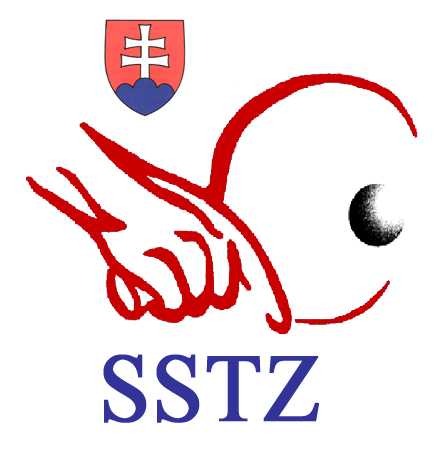 